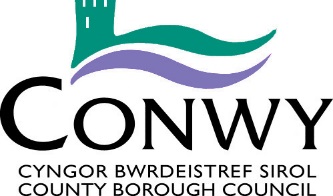 JOB DESCRIPTIONReview Date/Right to VaryThis job description is not intended to be an exhaustive list of duties.  The Authority reserves the right, after appropriate consultation with you, to vary your duties and responsibilities within the parameters of your grade and occupational competence in order to respond to changes in the needs of the service.Signed by:  ………………………………………….	Date:  ……………………………..Employee’s Name and SignatureApproved by Head of Service:  …………………………………..   Date:   ……………………………..PERSON SPECIFICATIONPost: Infrastructure EngineerDate: April 2019Please Note: In order to be shortlisted for this post you will need to demonstrate that you meet all the criteria ranked as E - Essential.      Essential.Identification of the requirements will be through the:Application Form (AF), Interview (I), Test at interview (T), Presentation at interview (P), Verification (V) Reference (R)Post Title:Infrastructure EngineerDepartment / Service: Environment, Roads and Facilities /  ProjectsHours:37Level:Grade G09Location:MochdreJob Evaluation Number: SL1967Responsible to:Projects Team Leader – line managementProject Manager (ERF Consultancy) – project managementResponsible For: (Staff)0 directVariable indirectJob Purpose:Technical support to Project Manager in delivery of construction related Projects.Duties and Responsibilities - Job SpecificDuties and Responsibilities - Job SpecificEnsure that their construction projects are delivered on time and to the specified quality.Mentoring, training and motivating of other staff as appropriate.Support the Project Manager (ERF Consultancy) in providing a full project design and delivery service of their individual projects.Use the framework arrangements for Consultants and Contractors.Be aware of budgets for their individual projects and manage their costs and time accordinglyProcure all necessary contractual arrangements for the effective delivery of their individual projects.Communicate the Council’s policies and service standards effectively with residents and community groups.Ensure that comprehensive data and records relating to their projects is maintained.Support the Project Manager (ERF Consultancy) in the production of reports for committees, members, task and finish groups, senior managers and staff at all levels in an effective and well-communicated manner.Participate in the department’s contribution to ensuring an effective response to civil and other emergencies using skills/expertise relevant to the functions of the post and in accordance with Council emergency procedures.Support in the development and implementation of effective health & safety and risk management systems within the Groups services managed in compliance with statutory standards, Council policy and Departmental Standards.Duties and Responsibilities – Corporate Duties and Responsibilities – Corporate To be responsible for establishing good working relationships both internally and externally.Compliance with the Authority’s Policies and Procedures and to make known to Senior Officers any areas which are not adequately covered.To participate actively in supporting the Authority’s principles and practices of equality of opportunity as laid down within the Equalities Policy.To be responsible for the application of Health & Safety practices within the daily operations, sharing a common responsibility for Health & Safety across the department, directorate and Authority as a whole.Employees will be required to give certain information relating to themselves in order that the Authority may properly carry out its duties, rights and obligations as an employer.  The Authority will process and control such data principally for personnel, administrative and payroll purposes.As a term of your employment and in order to maintain effective departmental operations, you may be required to undertake any other reasonable task, commensurate with your grade, as determined by your Line Manager or Head of Service.Conwy is committed to safeguarding children and vulnerable groups. All Council employees are expected to be aware of the Corporate Safeguarding Policy and their responsibility to report any concerns in the appropriate manner and timescales.FactorRequirementsHow IdentifiedEssentialDesirableKnowledge & SkillsDegree standard qualification or equivalent in an appropriate disciplineAF/VEKnowledge & SkillsProfessional qualification (or working towards) in a relevant discipline such as a Chartered Civil or Structural Engineer, RIBA, RICS, MIEEAF/VEKnowledge & SkillsAbility to use and create drawings using autocadAF/VEKnowledge & SkillsExperience of successfully managing multiple projects concurrentlyAF/VEKnowledge & SkillsKnowledge and understanding of Construction Project Management methods, technologies and practicesAF/VEKnowledge & SkillsUnderstanding of NEC form of Contracts and their use within the construction industryAF/VEKnowledge & SkillsCDM Co-ordinator TrainingAF/VDKnowledge & SkillsPrince 2 Registered PractitionerAF/VDKnowledge & SkillsUnderstands and communicates to others the contribution the Construction Project Management service makes to the quality of life in the CountyAF/VEKnowledge & SkillsExcellent communicator that can:effectively direct teams / individuals on technical issues, andmotivate and develop them by obtaining their support and co-operation, andbe a credible and convincing advocate of the CouncilAF/IEKnowledge & SkillsExperience of delivering high quality performance management and financial controlAF/IEKnowledge & SkillsWork programming to achieve deadlines within resourcesAF/IEKnowledge & SkillsAbility to translate vision and policy into practical actionAF/IEKnowledge & SkillsAbility to analyse statistical and financial information and reason with written information and numerical data in order to draw logical conclusionsAF/IEKnowledge & SkillsExperience in use of performance management techniquesAF/IEKnowledge & SkillsA good working knowledge of current relevant legislation, government strategy documents and consultation papers.AF/IDKnowledge & SkillsAbility to prepare high quality written work and complex reportsAF/IEKnowledge & SkillsExperience of environmental & quality management systemsAF/IEKnowledge & SkillsFinancial management including budget preparation and controlAF/IEKnowledge & SkillsAbility to demonstrate a clear understanding of riskAF/IEKnowledge & SkillsIn-depth knowledge of procurement processes, including financial regulations and standing ordersAF/IEKnowledge & SkillsGood project management skills, including setting clear objectives and priorities as well as realistic timescales and outputs, and managing performance against theseAF/IEKnowledge & SkillsAbility to initiate and sustain dialogue with stakeholdersAF/IEKnowledge & SkillsThe ability to communicate in English is essential.AF/IEKnowledge & SkillsThe ability to communicate in Welsh is desirable.AF/IDSupervision & ManagementDemonstrates leadership qualities and management skills, showing initiative, originality and the ability to engage with all staff to change to achieve improvementAF/IESupervision & ManagementExperience in managing a diverse workforce including staff and contractorsAF/IESupervision & ManagementExperience of managing and driving cultural change to a successful conclusionAF/IDSupervision & ManagementAbility to lead and motivate a diverse workforce including peersAF/IESupervision & ManagementWorking in a multi-professional/disciplinary environmentAF/IECreativity & InnovationDemonstrates a track record of continual improvement, innovation and creativity in managing and delivering high quality servicesAF/IECreativity & InnovationPrioritise workloads and resources to meet service targets and objectivesAF/IECreativity & InnovationExperience of performance management systems to deliver service improvementsAF/IECreativity & InnovationAbility to apply commercial awareness, taking into account the motivation and concerns of the public and private sectorAF/IEContacts & RelationshipsExperience of using negotiating and influencing skills with the ability to inspire confidence and forge effective partnerships across the public, private, voluntary and community sectorsAF/IEContacts & RelationshipsEvidence of operating successfully within political, corporate policy and or financial constraintsAF/IEContacts & RelationshipsRegular contact with members of the public, elected members, all staff, suppliers, trade unions and other bodiesAF/IEDecisions / RecommendationsAssists in developing strategies for informing policy decisions relating to projectsAF/IEDecisions / RecommendationsMonitor service standards to identify, recommend and implement improvements to the projects serviceAF/IEDecisions / RecommendationsDrafts recommendations for new policies and design corresponding operational plansAF/IEDecisions / RecommendationsExperience of successful liaison, negotiation and communication with the private sector and other partners about critical decisions and actionsAF/IEDecisions / RecommendationsAbility to objectively choose the right method for solving a problem using logical, analytic and innovative thinking.AF/IEResourcesExperience of service specific plant and equipment  requirementsAF/IEResourcesEnsure compliance in all matters relating to procurement of goods and services, and maintenance of budgets for their projects.AF/IEResourcesAnticipate future demands to facilitate the effective use of resourcesAF/IEResourcesIdentify ways to improve efficiency to maximise the benefits from available resourcesAF/IEPhysical DemandsWhilst the work is mainly office based the applicant should be capable of accessing all sites and working in inclement weatherAF/IEPhysical DemandsRequired to attend various meetings, training events etc throughout the County area and further afield as requested and must be able to travel in a timely manner to ensure the efficient performance of duties and use of officer time and the provision of an effective service.AF/IE